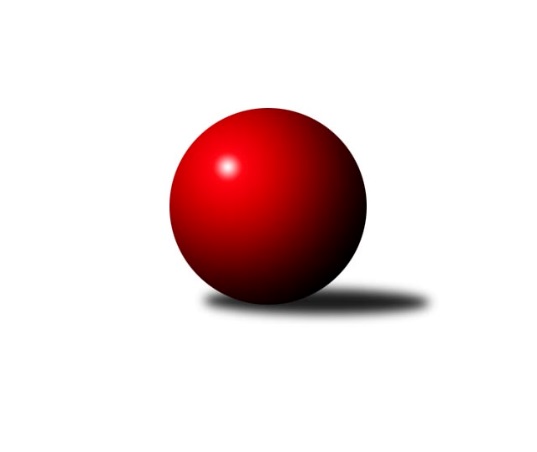 Č.18Ročník 2017/2018	3.3.2018Nejlepšího výkonu v tomto kole: 3323 dosáhlo družstvo: TJ Jiskra Rýmařov ˝A˝3. KLM C 2017/2018Výsledky 18. kolaSouhrnný přehled výsledků:TJ Tatran Litovel ˝A˝	- KK Šumperk˝A˝	7:1	3245:3059	15.5:8.5	3.3.TJ Sokol Machová ˝A˝	- KK Zábřeh ˝B˝	2:6	3168:3222	7.0:17.0	3.3.TJ  Odry ˝A˝	- TJ Jiskra Rýmařov ˝A˝	2:6	3254:3323	8.0:16.0	3.3.SKK Ostrava ˝A˝	- KC Zlín	3:5	3097:3168	10.5:13.5	3.3.TJ Sokol Bohumín ˝A˝	- TJ Horní Benešov ˝A˝	3:5	3083:3092	13.0:11.0	3.3.TJ Zbrojovka Vsetín ˝A˝	- HKK Olomouc ˝B˝	4.5:3.5	3265:3233	13.0:11.0	3.3.Tabulka družstev:	1.	TJ Zbrojovka Vsetín ˝A˝	18	15	2	1	97.0 : 47.0 	249.0 : 183.0 	 3234	32	2.	TJ Horní Benešov ˝A˝	18	13	0	5	91.5 : 52.5 	237.5 : 194.5 	 3189	26	3.	KC Zlín	18	12	1	5	94.5 : 49.5 	255.5 : 176.5 	 3258	25	4.	TJ  Odry ˝A˝	18	9	2	7	79.0 : 65.0 	219.5 : 212.5 	 3175	20	5.	TJ Jiskra Rýmařov ˝A˝	18	10	0	8	73.0 : 71.0 	221.5 : 210.5 	 3172	20	6.	KK Zábřeh ˝B˝	18	8	1	9	64.0 : 80.0 	199.5 : 232.5 	 3145	17	7.	TJ Sokol Machová ˝A˝	18	8	0	10	66.0 : 78.0 	203.5 : 228.5 	 3158	16	8.	KK Šumperk˝A˝	18	7	2	9	64.5 : 79.5 	212.0 : 220.0 	 3141	16	9.	TJ Sokol Bohumín ˝A˝	18	6	2	10	63.0 : 81.0 	204.5 : 227.5 	 3170	14	10.	TJ Tatran Litovel ˝A˝	18	5	2	11	59.0 : 85.0 	205.0 : 227.0 	 3136	12	11.	HKK Olomouc ˝B˝	18	4	1	13	57.5 : 86.5 	195.0 : 237.0 	 3150	9	12.	SKK Ostrava ˝A˝	18	4	1	13	55.0 : 89.0 	189.5 : 242.5 	 3126	9Podrobné výsledky kola:	 TJ Tatran Litovel ˝A˝	3245	7:1	3059	KK Šumperk˝A˝	Jakub Mokoš	128 	 135 	 136 	118	517 	 2.5:1.5 	 517 	 138	135 	 130	114	Adam Běláška	Miroslav Sigmund	132 	 138 	 144 	121	535 	 2.5:1.5 	 522 	 132	120 	 134	136	Miroslav Smrčka	František Baleka *1	118 	 105 	 132 	142	497 	 1:3 	 530 	 122	145 	 141	122	Gustav Vojtek	Petr Axman	135 	 133 	 134 	150	552 	 3:1 	 483 	 124	136 	 106	117	Marek Zapletal	Jiří Čamek	130 	 140 	 164 	139	573 	 3.5:0.5 	 489 	 130	120 	 119	120	Jaroslav Sedlář	Kamil Axman	121 	 159 	 153 	138	571 	 3:1 	 518 	 133	138 	 118	129	Petr Matějkarozhodčí: střídání: *1 od 61. hodu David ČulíkNejlepší výkon utkání: 573 - Jiří Čamek	 TJ Sokol Machová ˝A˝	3168	2:6	3222	KK Zábřeh ˝B˝	Roman Hrančík	154 	 119 	 132 	151	556 	 2:2 	 495 	 99	132 	 141	123	Martin Vitásek	Vlastimil Brázdil	111 	 116 	 116 	138	481 	 1:3 	 528 	 114	129 	 156	129	Jan Körner	Bohuslav Husek	135 	 126 	 132 	126	519 	 0:4 	 552 	 137	141 	 146	128	Václav Švub	Jiří Kudláček	139 	 147 	 136 	137	559 	 2:2 	 528 	 118	124 	 147	139	Jiří Michálek	Michal Laga	137 	 130 	 138 	130	535 	 2:2 	 546 	 149	129 	 134	134	Milan Šula	Miroslav Míšek	127 	 125 	 121 	145	518 	 0:4 	 573 	 132	157 	 132	152	Miroslav Štěpánrozhodčí: Nejlepší výkon utkání: 573 - Miroslav Štěpán	 TJ  Odry ˝A˝	3254	2:6	3323	TJ Jiskra Rýmařov ˝A˝	Daniel Ševčík st.	116 	 124 	 130 	128	498 	 0:4 	 535 	 135	127 	 131	142	Ladislav Janáč	Stanislav Ovšák	126 	 149 	 139 	138	552 	 0:4 	 593 	 139	150 	 142	162	Ladislav Stárek	Jaroslav Lušovský	126 	 138 	 141 	163	568 	 2:2 	 566 	 128	152 	 133	153	Josef Pilatík	Daniel Ševčík st.	160 	 150 	 126 	107	543 	 1:3 	 539 	 144	151 	 129	115	Jaroslav Heblák	Michal Pavič	142 	 124 	 147 	114	527 	 2:2 	 540 	 140	133 	 124	143	Antonín Sochor	Petr Dvorský	145 	 148 	 142 	131	566 	 3:1 	 550 	 143	133 	 138	136	Jaroslav Tezzelerozhodčí: Nejlepší výkon utkání: 593 - Ladislav Stárek	 SKK Ostrava ˝A˝	3097	3:5	3168	KC Zlín	Dominik Böhm	128 	 125 	 120 	123	496 	 1:3 	 537 	 127	131 	 149	130	Lubomír Matějíček	Petr Holas	147 	 131 	 137 	137	552 	 3:1 	 498 	 118	120 	 138	122	Pavel Kubálek	Martin Futerko	134 	 138 	 121 	133	526 	 3:1 	 509 	 122	122 	 141	124	Jindřich Kolařík	Jiří Trnka	135 	 120 	 128 	122	505 	 1:3 	 568 	 133	141 	 150	144	Karel Ivaniš	Jan Pavlosek	137 	 126 	 137 	134	534 	 2.5:1.5 	 539 	 136	126 	 147	130	Miroslav Málek	Zdeněk Kuna	121 	 121 	 115 	127	484 	 0:4 	 517 	 122	147 	 119	129	Radim Abrahámrozhodčí: Nejlepší výkon utkání: 568 - Karel Ivaniš	 TJ Sokol Bohumín ˝A˝	3083	3:5	3092	TJ Horní Benešov ˝A˝	Karol Nitka	131 	 126 	 135 	131	523 	 1:3 	 549 	 141	146 	 141	121	Miroslav Petřek ml.	Jan Zaškolný	120 	 134 	 105 	131	490 	 1:3 	 511 	 127	126 	 117	141	Petr Rak *1	Vojtěch Zaškolný	131 	 131 	 123 	128	513 	 4:0 	 465 	 114	121 	 112	118	Vlastimil Skopalík *2	Petr Kuttler	151 	 132 	 131 	139	553 	 2:2 	 535 	 126	144 	 140	125	Vladislav Pečinka	Fridrich Péli	119 	 127 	 142 	135	523 	 3:1 	 507 	 133	122 	 132	120	Jiří Hendrych	René Světlík	115 	 125 	 110 	131	481 	 2:2 	 525 	 113	149 	 135	128	Kamil Kubešarozhodčí: střídání: *1 od 57. hodu Martin Bilíček, *2 od 57. hodu Martin BilíčekNejlepší výkon utkání: 553 - Petr Kuttler	 TJ Zbrojovka Vsetín ˝A˝	3265	4.5:3.5	3233	HKK Olomouc ˝B˝	Daniel Bělíček	136 	 141 	 155 	137	569 	 2:2 	 569 	 140	138 	 146	145	Marian Hošek	Tomáš Novosad	133 	 123 	 136 	141	533 	 1.5:2.5 	 531 	 133	127 	 139	132	Břetislav Sobota	Vlastimil Bělíček	128 	 131 	 124 	130	513 	 2:2 	 516 	 136	123 	 117	140	Miroslav Dokoupil	Tomáš Hambálek	122 	 145 	 161 	142	570 	 3:1 	 528 	 136	127 	 136	129	Josef Krajzinger	Martin Dolák	134 	 148 	 125 	126	533 	 2:2 	 545 	 141	145 	 137	122	Jiří Baslar	Ivan Říha	122 	 130 	 144 	151	547 	 2.5:1.5 	 544 	 142	130 	 124	148	Josef Šrámekrozhodčí: Nejlepší výkon utkání: 570 - Tomáš HambálekPořadí jednotlivců:	jméno hráče	družstvo	celkem	plné	dorážka	chyby	poměr kuž.	Maximum	1.	Vlastimil Bělíček 	TJ Zbrojovka Vsetín ˝A˝	579.98	373.6	206.4	1.4	8/9	(621)	2.	Miroslav Petřek  ml.	TJ Horní Benešov ˝A˝	565.11	370.6	194.5	2.2	9/9	(605)	3.	Karel Ivaniš 	KC Zlín	562.96	368.8	194.2	2.8	10/10	(618)	4.	Jiří Michálek 	KK Zábřeh ˝B˝	557.61	377.3	180.3	4.2	7/9	(611)	5.	Karel Chlevišťan 	TJ  Odry ˝A˝	550.36	363.5	186.9	3.6	10/10	(602)	6.	Miroslav Málek 	KC Zlín	547.04	363.9	183.1	3.3	10/10	(588)	7.	Ivan Říha 	TJ Zbrojovka Vsetín ˝A˝	546.50	366.3	180.2	3.8	8/9	(590)	8.	Michal Pavič 	TJ  Odry ˝A˝	545.96	360.1	185.9	3.0	10/10	(597)	9.	Marek Frydrych 	TJ  Odry ˝A˝	545.82	362.8	183.1	4.0	10/10	(614)	10.	Petr Kuttler 	TJ Sokol Bohumín ˝A˝	544.80	371.6	173.2	3.6	8/9	(565)	11.	Roman Hrančík 	TJ Sokol Machová ˝A˝	543.86	364.1	179.8	5.5	8/9	(600)	12.	Bronislav Fojtík 	KC Zlín	543.48	368.4	175.1	4.9	7/10	(584)	13.	Kamil Kubeša 	TJ Horní Benešov ˝A˝	543.48	364.4	179.1	3.8	9/9	(627)	14.	Václav Švub 	KK Zábřeh ˝B˝	541.73	359.9	181.9	4.5	7/9	(585)	15.	Lubomír Matějíček 	KC Zlín	541.41	362.4	179.0	3.9	10/10	(577)	16.	Jiří Baslar 	HKK Olomouc ˝B˝	541.29	359.5	181.8	3.9	9/9	(592)	17.	Břetislav Sobota 	HKK Olomouc ˝B˝	540.33	363.9	176.4	4.7	8/9	(599)	18.	Antonín Sochor 	TJ Jiskra Rýmařov ˝A˝	538.60	365.8	172.9	3.2	8/10	(584)	19.	Martin Dolák 	TJ Zbrojovka Vsetín ˝A˝	537.38	365.4	172.0	5.8	8/9	(568)	20.	Jaroslav Tezzele 	TJ Jiskra Rýmařov ˝A˝	536.66	358.8	177.8	4.6	10/10	(566)	21.	Josef Šrámek 	HKK Olomouc ˝B˝	535.37	355.7	179.6	4.2	9/9	(585)	22.	Miroslav Dokoupil 	HKK Olomouc ˝B˝	534.71	366.1	168.6	5.8	8/9	(642)	23.	Petr Holas 	SKK Ostrava ˝A˝	533.93	369.8	164.2	4.8	9/9	(575)	24.	Michal Laga 	TJ Sokol Machová ˝A˝	533.83	367.4	166.4	4.6	8/9	(567)	25.	Adam Běláška 	KK Šumperk˝A˝	533.70	359.3	174.4	5.9	9/9	(579)	26.	Vlastimil Brázdil 	TJ Sokol Machová ˝A˝	533.10	359.3	173.8	4.8	9/9	(574)	27.	Vladislav Pečinka 	TJ Horní Benešov ˝A˝	533.07	371.7	161.4	6.0	6/9	(587)	28.	Miroslav Míšek 	TJ Sokol Machová ˝A˝	532.74	361.3	171.4	4.2	9/9	(573)	29.	Fridrich Péli 	TJ Sokol Bohumín ˝A˝	532.42	358.2	174.2	5.2	9/9	(573)	30.	Milan Šula 	KK Zábřeh ˝B˝	531.82	363.5	168.3	4.0	8/9	(588)	31.	Tomáš Hambálek 	TJ Zbrojovka Vsetín ˝A˝	531.58	358.4	173.2	5.5	8/9	(590)	32.	Jiří Hendrych 	TJ Horní Benešov ˝A˝	530.98	359.1	171.8	4.9	9/9	(639)	33.	Kamil Axman 	TJ Tatran Litovel ˝A˝	530.64	354.6	176.1	3.8	8/9	(571)	34.	Aleš Kohutek 	TJ Sokol Bohumín ˝A˝	530.56	360.2	170.3	4.5	9/9	(585)	35.	Daniel Bělíček 	TJ Zbrojovka Vsetín ˝A˝	530.30	358.9	171.4	7.1	8/9	(570)	36.	Petr Dvorský 	TJ  Odry ˝A˝	529.76	364.6	165.2	6.4	7/10	(579)	37.	Petr Rak 	TJ Horní Benešov ˝A˝	528.32	362.5	165.9	6.9	6/9	(595)	38.	Jakub Mokoš 	TJ Tatran Litovel ˝A˝	528.13	358.9	169.2	5.6	8/9	(570)	39.	Jiří Fiala 	TJ Tatran Litovel ˝A˝	527.81	353.9	173.9	5.1	9/9	(553)	40.	Jiří Čamek 	TJ Tatran Litovel ˝A˝	527.53	354.8	172.8	4.3	9/9	(573)	41.	Zoltán Bagári 	TJ Zbrojovka Vsetín ˝A˝	526.98	359.3	167.7	5.1	9/9	(583)	42.	Jan Zaškolný 	TJ Sokol Bohumín ˝A˝	525.21	358.5	166.7	6.6	9/9	(570)	43.	Jiří Trnka 	SKK Ostrava ˝A˝	525.17	360.2	165.0	4.1	8/9	(562)	44.	Miroslav Smrčka 	KK Šumperk˝A˝	525.11	356.6	168.5	6.0	9/9	(582)	45.	Petr Matějka 	KK Šumperk˝A˝	524.42	355.1	169.3	5.7	9/9	(554)	46.	Zdeněk Kuna 	SKK Ostrava ˝A˝	523.91	353.0	170.9	7.2	8/9	(559)	47.	Jan Körner 	KK Zábřeh ˝B˝	523.30	355.0	168.3	4.1	9/9	(574)	48.	René Světlík 	TJ Sokol Bohumín ˝A˝	522.41	361.5	161.0	8.9	9/9	(559)	49.	Dominik Böhm 	SKK Ostrava ˝A˝	522.36	360.5	161.9	4.4	8/9	(556)	50.	Marek Zapletal 	KK Šumperk˝A˝	522.16	352.3	169.8	5.2	7/9	(563)	51.	Karol Nitka 	TJ Sokol Bohumín ˝A˝	519.06	356.3	162.7	7.6	9/9	(553)	52.	Jan Pavlosek 	SKK Ostrava ˝A˝	517.89	349.6	168.3	7.9	7/9	(579)	53.	Gustav Vojtek 	KK Šumperk˝A˝	517.53	356.6	160.9	5.9	9/9	(539)	54.	Miroslav Štěpán 	KK Zábřeh ˝B˝	517.11	356.9	160.2	8.0	9/9	(573)	55.	Tomáš Novosad 	TJ Zbrojovka Vsetín ˝A˝	516.81	354.9	161.9	7.8	6/9	(572)	56.	Jaroslav Sedlář 	KK Šumperk˝A˝	516.63	352.7	164.0	7.5	8/9	(554)	57.	Stanislav Ovšák 	TJ  Odry ˝A˝	515.17	350.9	164.3	6.5	10/10	(552)	58.	David Čulík 	TJ Tatran Litovel ˝A˝	513.54	351.3	162.2	6.9	7/9	(561)	59.	Bohuslav Husek 	TJ Sokol Machová ˝A˝	512.52	352.5	160.1	8.4	7/9	(553)	60.	Dušan Říha 	HKK Olomouc ˝B˝	512.11	351.4	160.7	7.6	8/9	(569)	61.	Jaroslav Heblák 	TJ Jiskra Rýmařov ˝A˝	511.87	356.0	155.9	9.5	9/10	(562)	62.	Miroslav Pytel 	SKK Ostrava ˝A˝	504.04	355.0	149.1	9.4	6/9	(547)	63.	Martin Vitásek 	KK Zábřeh ˝B˝	501.97	348.5	153.5	9.2	9/9	(579)	64.	Milan Dovrtěl 	TJ Sokol Machová ˝A˝	495.83	345.3	150.6	8.9	8/9	(535)		Ladislav Stárek 	TJ Jiskra Rýmařov ˝A˝	564.88	374.3	190.6	2.4	6/10	(593)		Břetislav Adamec 	TJ Zbrojovka Vsetín ˝A˝	560.00	375.0	185.0	5.0	1/9	(560)		Jiří Kudláček 	TJ Sokol Machová ˝A˝	559.25	369.5	189.8	5.9	4/9	(625)		Zdeněk Černý 	TJ Horní Benešov ˝A˝	554.00	369.0	185.0	3.0	1/9	(554)		Milan Dědáček 	TJ Jiskra Rýmařov ˝A˝	551.42	365.5	185.9	2.8	6/10	(604)		Tomáš Polášek 	KC Zlín	550.48	368.8	181.7	4.1	6/10	(610)		Radim Abrahám 	KC Zlín	549.07	366.8	182.2	5.2	6/10	(615)		Petr Dvořáček 	TJ Zbrojovka Vsetín ˝A˝	547.75	372.3	175.5	6.5	2/9	(567)		Marian Hošek 	HKK Olomouc ˝B˝	545.40	362.3	183.1	2.8	5/9	(595)		Jaroslav Vymazal 	KK Šumperk˝A˝	544.33	363.1	181.2	2.9	3/9	(572)		Roman Janás 	KC Zlín	544.00	373.0	171.0	7.0	1/10	(544)		Miroslav Složil 	SKK Ostrava ˝A˝	542.00	366.0	176.0	5.0	1/9	(542)		Miroslav Kubík 	TJ Zbrojovka Vsetín ˝A˝	540.00	349.0	191.0	2.0	1/9	(540)		Petr Chlachula 	TJ Jiskra Rýmařov ˝A˝	539.75	368.5	171.3	6.3	2/10	(568)		Martin Futerko 	SKK Ostrava ˝A˝	538.83	359.0	179.8	5.0	3/9	(550)		Jindřich Kolařík 	KC Zlín	535.05	367.4	167.7	4.6	4/10	(572)		Stanislav Brosinger 	TJ Tatran Litovel ˝A˝	535.00	360.0	175.0	9.0	1/9	(535)		Petr Axman 	TJ Tatran Litovel ˝A˝	534.25	368.8	165.5	6.5	4/9	(552)		Miroslav Talášek 	TJ Tatran Litovel ˝A˝	533.25	359.8	173.5	5.3	2/9	(544)		Petr Kozák 	TJ Horní Benešov ˝A˝	532.50	355.5	177.0	4.0	2/9	(544)		Josef Pilatík 	TJ Jiskra Rýmařov ˝A˝	528.50	354.5	174.0	5.5	4/10	(566)		Jiří Zezulka st. 	TJ Jiskra Rýmařov ˝A˝	528.33	354.3	174.0	5.1	5/10	(569)		Ondřej Gajdičiar 	TJ  Odry ˝A˝	526.00	366.0	160.0	6.0	1/10	(526)		Martin Bilíček 	TJ Horní Benešov ˝A˝	524.55	359.9	164.7	8.7	5/9	(559)		Vojtěch Rozkopal 	TJ  Odry ˝A˝	523.70	353.1	170.6	7.9	2/10	(577)		Josef Krajzinger 	HKK Olomouc ˝B˝	519.44	345.4	174.0	10.9	3/9	(528)		Ladislav Janáč 	TJ Jiskra Rýmařov ˝A˝	518.98	351.1	167.8	4.5	6/10	(557)		Vlastimil Skopalík 	TJ Horní Benešov ˝A˝	518.38	361.3	157.1	9.7	4/9	(590)		Leopold Jašek 	HKK Olomouc ˝B˝	516.25	354.8	161.5	7.8	2/9	(526)		Miroslav Sigmund 	TJ Tatran Litovel ˝A˝	516.00	359.6	156.4	8.8	5/9	(579)		Daniel Ševčík  st.	TJ  Odry ˝A˝	514.67	351.1	163.6	10.3	3/10	(543)		Jiří Koloděj 	SKK Ostrava ˝A˝	514.00	354.0	160.0	10.0	1/9	(514)		Pavel Kubálek 	KC Zlín	513.72	344.3	169.4	3.9	5/10	(528)		Vojtěch Zaškolný 	TJ Sokol Bohumín ˝A˝	513.00	340.0	173.0	2.0	1/9	(513)		Jiří Michalík 	TJ Sokol Machová ˝A˝	511.83	346.0	165.8	9.0	2/9	(525)		Jaroslav Lušovský 	TJ  Odry ˝A˝	509.75	348.7	161.1	9.8	6/10	(568)		František Baleka 	TJ Tatran Litovel ˝A˝	509.69	346.9	162.8	5.3	4/9	(557)		Michal Davidík 	TJ Jiskra Rýmařov ˝A˝	508.33	346.7	161.7	3.5	4/10	(569)		Jan Frydrych 	TJ  Odry ˝A˝	508.00	359.0	149.0	13.0	1/10	(508)		Lukáš Krejčí 	KK Zábřeh ˝B˝	506.33	339.0	167.3	7.2	2/9	(526)		Vladimír Korta 	SKK Ostrava ˝A˝	506.25	336.3	170.0	4.9	5/9	(537)		Tomáš Adamec 	TJ Zbrojovka Vsetín ˝A˝	504.00	348.0	156.0	7.0	1/9	(504)		Jiří Srovnal 	KK Zábřeh ˝B˝	502.33	344.0	158.3	10.7	3/9	(517)		Roman Honl 	TJ Sokol Bohumín ˝A˝	502.00	334.0	168.0	5.0	1/9	(502)		Radek Janás 	KC Zlín	498.00	351.0	147.0	3.0	1/10	(498)		Pavel Heinisch 	KK Šumperk˝A˝	496.00	341.0	155.0	7.0	1/9	(496)		Jiří Madecký 	TJ  Odry ˝A˝	496.00	359.0	137.0	9.0	1/10	(496)		Martin Flídr 	KK Zábřeh ˝B˝	495.00	321.0	174.0	7.0	1/9	(495)		František Langer 	KK Zábřeh ˝B˝	493.00	341.0	152.0	8.0	1/9	(493)		Václav Čamek 	KK Zábřeh ˝B˝	491.00	362.0	129.0	14.0	1/9	(491)		Jiří Vrobel 	TJ Tatran Litovel ˝A˝	489.00	347.0	142.0	9.0	1/9	(489)		Michal Klich 	TJ Horní Benešov ˝A˝	489.00	353.0	136.0	6.0	1/9	(489)		Radek Foltýn 	SKK Ostrava ˝A˝	488.00	346.0	142.0	10.0	1/9	(488)		Radek Hejtman 	HKK Olomouc ˝B˝	487.33	340.5	146.8	12.4	4/9	(540)		Vlastimil Kancner 	TJ Zbrojovka Vsetín ˝A˝	487.00	340.0	147.0	7.0	1/9	(487)		Jiří Fryštacký 	TJ Sokol Machová ˝A˝	482.00	337.0	145.0	10.0	1/9	(482)		Jiří Polášek 	TJ Jiskra Rýmařov ˝A˝	474.00	334.0	140.0	9.0	2/10	(495)		Lukáš Michalík 	TJ Sokol Machová ˝A˝	471.00	321.5	149.5	11.5	1/9	(500)		Radek Malíšek 	HKK Olomouc ˝B˝	466.50	328.8	137.8	14.3	2/9	(494)		David Hampl 	TJ Jiskra Rýmařov ˝A˝	460.00	347.5	112.5	14.0	2/10	(485)		Miroslav Koloděj 	SKK Ostrava ˝A˝	448.00	329.0	119.0	18.0	1/9	(448)		Petr Dankovič ml. 	TJ Horní Benešov ˝A˝	437.00	309.0	128.0	14.0	1/9	(437)		Ludvík Vymazal 	TJ Tatran Litovel ˝A˝	417.00	328.0	89.0	11.0	1/9	(417)Sportovně technické informace:Starty náhradníků:registrační číslo	jméno a příjmení 	datum startu 	družstvo	číslo startu21859	Martin Dolák	03.03.2018	TJ Zbrojovka Vsetín ˝A˝	5x10459	Pavel Kubálek	03.03.2018	KC Zlín	4x8566	Ivan Říha	03.03.2018	TJ Zbrojovka Vsetín ˝A˝	5x11056	Antonín Sochor	03.03.2018	TJ Jiskra Rýmařov ˝A˝	7x9088	Marian Hošek	03.03.2018	HKK Olomouc ˝B˝	8x9586	Martin Futerko	03.03.2018	SKK Ostrava ˝A˝	4x22558	Vojtěch Zaškolný	03.03.2018	TJ Sokol Bohumín ˝A˝	2x9496	Miroslav Sigmund	03.03.2018	TJ Tatran Litovel ˝A˝	6x17906	Daniel Ševčík st.	03.03.2018	TJ  Odry ˝A˝	5x
Hráči dopsaní na soupisku:registrační číslo	jméno a příjmení 	datum startu 	družstvo	Program dalšího kola:19. kolo10.3.2018	so	9:30	KK Šumperk˝A˝ - SKK Ostrava ˝A˝	10.3.2018	so	10:00	HKK Olomouc ˝B˝ - TJ Tatran Litovel ˝A˝	10.3.2018	so	10:00	TJ Jiskra Rýmařov ˝A˝ - KK Zábřeh ˝B˝	10.3.2018	so	12:00	TJ Horní Benešov ˝A˝ - TJ Zbrojovka Vsetín ˝A˝	10.3.2018	so	13:30	TJ Sokol Bohumín ˝A˝ - TJ Sokol Machová ˝A˝	10.3.2018	so	15:30	KC Zlín - TJ  Odry ˝A˝	Nejlepší šestka kola - absolutněNejlepší šestka kola - absolutněNejlepší šestka kola - absolutněNejlepší šestka kola - absolutněNejlepší šestka kola - dle průměru kuželenNejlepší šestka kola - dle průměru kuželenNejlepší šestka kola - dle průměru kuželenNejlepší šestka kola - dle průměru kuželenNejlepší šestka kola - dle průměru kuželenPočetJménoNázev týmuVýkonPočetJménoNázev týmuPrůměr (%)Výkon5xLadislav StárekRýmařov A5933xKarel IvanišZlín111.945681xJiří ČamekLitovel5733xPetr HolasOstrava A108.795521xMiroslav ŠtěpánZábřeh B5734xLadislav StárekRýmařov A108.775931xKamil AxmanLitovel5712xJiří ČamekLitovel108.525732xTomáš HambálekVsetín A5701xMiroslav ŠtěpánZábřeh B108.195732xDaniel BělíčekVsetín A5692xKamil AxmanLitovel108.14571